Chuprin OleksandrExperience:Position applied for: 2nd EngineerDate of birth: 18.04.1967 (age: 50)Citizenship: UkraineResidence permit in Ukraine: YesCountry of residence: UkraineCity of residence: OdessaPermanent address: Fontanskaua doroga 16/8 ap. 148Contact Tel. No: +38 (067) 495-81-70E-Mail: ford707@bk.ruSkype: ford707marineU.S. visa: Yes. Expiration date 26.08.2026E.U. visa: NoUkrainian biometric international passport: Not specifiedDate available from: 25.02.2017English knowledge: GoodMinimum salary: 7000 $ per month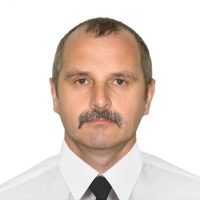 PositionFrom / ToVessel nameVessel typeDWTMEBHPFlagShipownerCrewing2nd Engineer24.09.2016-26.01.2017RICKMERS ANTWERPMulti-Purpose Vessel30095.1 MTMAN&BW   7S60MC-C15785 KW at 105MAJURORICKMERS ANTWERP SCHIFFAHRTSGESELLSHAFTvita maritime2nd Engineer23.11.2015-31.05.2016RICKMERS DALIANMulti-Purpose Vessel29827.3 MTMAN&BW   7S60MC-C15785 KW at 105MAJURORICKMERS GENOA SCHIFFARTSGESELLSCHAFTvita maritime2nd Engineer27.03.2015-25.08.2015RICKMERS NEW ORLEANMulti-Purpose Vessel30095.1MAN&BW   7S60MC-C15785KW at 105MAJUROWILBERT SHIPPING COMPANY LIMITEDvita maritime2nd Engineer08.09.2014-08.01.2015HYUNDAI ANTVERPMulti-Purpose Vessel30175MAN&BW  7S60MC-C15820MAJUROVita maritime2nd Engineer05.03.2014-20.05.2014CONVENTContainer Ship24843MAN&BW  7S 60MC-C16660ST,JOHN`SL -Stream2nd Engineer27.09.2013-02.02.2014rickmers shanghaiMulti-Purpose Vessel30537MAN&BW 7S60MC-C/1578515785majuroSCHIFFAHRTSGESELLSHAFT  MBH & CIE KGvita maritime2nd Engineer22.02.2013-30.07.2013hyundai masanMulti-Purpose Vessel30135MAN&BW 7S60MC-C15820majuroBaldrine Navigation Limitedvita maritime2nd Engineer05.07.2012-09.12.2012rickmers jakartaMulti-Purpose Vessel30537MAN&BW   7S60MC-C15785majuroBareboat Charterer Willric Shipping Co.vita maritime2nd Engineer19.12.2011-07.04.2012rickmers jakartaMulti-Purpose Vessel30537MAN&BW   7S60MC-C15785majuroBareboat Charterer Willric Shipping Co.vita maritime2nd Engineer05.04.2011-07.10.2011sima payaContainer Ship17281MAN&BW   7S50MC-C11060singaporePrime Navigation PTE LTD. 200 Singaporevimar2nd Engineer11.10.2010-08.02.2011sima payaContainer Ship17281MAN&BW   7S50MC-C11060singaporePrime Navigation PTE LTD. 200 Singaporevimar2nd Engineer24.11.2009-24.06.2010sima prideContainer Ship17130MAN&BW   7S50MC-C11060singaporePride Navigation Ptr. Ltd.VIMAR